Зарегистрировано в Минюсте России 20 августа 2013 г. N 29634МИНИСТЕРСТВО ОБРАЗОВАНИЯ И НАУКИ РОССИЙСКОЙ ФЕДЕРАЦИИПРИКАЗот 2 августа 2013 г. N 746ОБ УТВЕРЖДЕНИИФЕДЕРАЛЬНОГО ГОСУДАРСТВЕННОГО ОБРАЗОВАТЕЛЬНОГО СТАНДАРТАСРЕДНЕГО ПРОФЕССИОНАЛЬНОГО ОБРАЗОВАНИЯ ПО ПРОФЕССИИ270802.10 МАСТЕР ОТДЕЛОЧНЫХ СТРОИТЕЛЬНЫХ РАБОТСписок изменяющих документов(в ред. Приказов Минобрнауки России от 22.08.2014 N 1039,от 17.03.2015 N 247)В соответствии с пунктом 5.2.41 Положения о Министерстве образования и науки Российской Федерации, утвержденного постановлением Правительства Российской Федерации от 3 июня 2013 г. N 466 (Собрание законодательства Российской Федерации, 2013, N 23, ст. 2923), приказываю:1. Утвердить прилагаемый федеральный государственный образовательный стандарт среднего профессионального образования по профессии 270802.10 Мастер отделочных строительных работ.2. Признать утратившим силу приказ Министерства образования и науки Российской Федерации от 16 апреля 2010 г. N 373 "Об утверждении и введении в действие федерального государственного образовательного стандарта начального профессионального образования по профессии 270802.10 Мастер отделочных строительных работ" (зарегистрирован Министерством юстиции Российской Федерации 11 мая 2010 г., регистрационный N 17171).3. Настоящий приказ вступает в силу с 1 сентября 2013 года.МинистрД.В.ЛИВАНОВПриложениеУтвержденприказом Министерства образованияи науки Российской Федерацииот 2 августа 2013 г. N 746ФЕДЕРАЛЬНЫЙ ГОСУДАРСТВЕННЫЙ ОБРАЗОВАТЕЛЬНЫЙ СТАНДАРТСРЕДНЕГО ПРОФЕССИОНАЛЬНОГО ОБРАЗОВАНИЯ ПО ПРОФЕССИИ270802.10 МАСТЕР ОТДЕЛОЧНЫХ СТРОИТЕЛЬНЫХ РАБОТСписок изменяющих документов(в ред. Приказов Минобрнауки России от 22.08.2014 N 1039,от 17.03.2015 N 247)I. ОБЛАСТЬ ПРИМЕНЕНИЯ1.1. Настоящий федеральный государственный образовательный стандарт среднего профессионального образования представляет собой совокупность обязательных требований к среднему профессиональному образованию по профессии 270802.10 Мастер отделочных строительных работ для профессиональной образовательной организации и образовательной организации высшего образования, которые имеют право на реализацию имеющих государственную аккредитацию программ подготовки квалифицированных рабочих, служащих по данной профессии, на территории Российской Федерации (далее - образовательная организация).1.2. Право на реализацию программы подготовки квалифицированных рабочих, служащих по профессии 270802.10 Мастер отделочных строительных работ имеет образовательная организация при наличии соответствующей лицензии на осуществление образовательной деятельности.Возможна сетевая форма реализации программы подготовки квалифицированных рабочих, служащих с использованием ресурсов нескольких образовательных организаций. В реализации программы подготовки квалифицированных рабочих, служащих с использованием сетевой формы наряду с образовательными организациями также могут участвовать медицинские организации, организации культуры, физкультурно-спортивные и иные организации, обладающие ресурсами, необходимыми для осуществления обучения, проведения учебной и производственной практики и осуществления иных видов учебной деятельности, предусмотренных программой подготовки квалифицированных рабочих, служащих <1>.--------------------------------<1> Часть 1 статьи 15 Федерального закона от 29 декабря 2012 г. N 273-ФЗ "Об образовании в Российской Федерации" (Собрание законодательства Российской Федерации, 2012, N 53, ст. 7598; 2013, N 19, ст. 2326).II. ИСПОЛЬЗУЕМЫЕ СОКРАЩЕНИЯВ настоящем стандарте используются следующие сокращения:СПО - среднее профессиональное образование;ФГОС СПО - федеральный государственный образовательный стандарт среднего профессионального образования;ППКРС - программа подготовки квалифицированных рабочих, служащих по профессии;ОК - общая компетенция;ПК - профессиональная компетенция;ПМ - профессиональный модуль;МДК - междисциплинарный курс.III. ХАРАКТЕРИСТИКА ПОДГОТОВКИ ПО ПРОФЕССИИ3.1. Сроки получения СПО по профессии 270802.10 Мастер отделочных строительных работ в очной форме обучения и соответствующие квалификации приводятся в Таблице 1.Таблица 1--------------------------------<1> ФГОС СПО в части требований к результатам освоения ППКРС ориентирован на присвоение выпускнику квалификации выше средней квалификации для данной профессии.<2> Независимо от применяемых образовательных технологий.<3> Образовательные организации, осуществляющие подготовку квалифицированных рабочих, служащих на базе основного общего образования, реализуют федеральный государственный образовательный стандарт среднего общего образования в пределах ППКРС, в том числе с учетом получаемой профессии СПО.3.2. Рекомендуемый перечень возможных сочетаний профессий рабочих, должностей служащих по Общероссийскому классификатору профессий рабочих, должностей служащих и тарифных разрядов (ОК 016-94) при формировании ППКРС:штукатур - маляр строительный;штукатур - облицовщик-плиточник;облицовщик-плиточник - облицовщик-мозаичник;облицовщик-плиточник - облицовщик синтетическими материалами;облицовщик-мозаичник - облицовщик синтетическими материалами;штукатур - монтажник каркасно-обшивных конструкций;облицовщик-плиточник - монтажник каркасно-обшивных конструкций.Сроки получения СПО по ППКРС независимо от применяемых образовательных технологий увеличиваются:а) для обучающихся по очно-заочной форме обучения:на базе среднего общего образования - не более чем на 1 год;на базе основного общего образования - не более чем на 1,5 года;б) для инвалидов и лиц с ограниченными возможностями здоровья - не более чем на 6 месяцев.IV. ХАРАКТЕРИСТИКА ПРОФЕССИОНАЛЬНОЙДЕЯТЕЛЬНОСТИ ВЫПУСКНИКОВ4.1. Область профессиональной деятельности выпускников: выполнение наружных и внутренних штукатурных, малярных, облицовочных работ, устройство ограждающих конструкций при производстве, ремонте и реконструкции зданий и сооружений.4.2. Объектами профессиональной деятельности выпускников являются:поверхности зданий, сооружений и участков, прилегающих к ним;материалы для отделочных строительных работ;технологии отделочных строительных работ;ручной и механизированный инструмент, приспособления и механизмы для отделочных строительных работ;леса и подмости.4.3. Обучающийся по профессии 270802.10 Мастер отделочных строительных работ готовится к следующим видам деятельности:4.3.1. Выполнение штукатурных работ.4.3.2. Выполнение монтажа каркасно-обшивочных конструкций.4.3.3. Выполнение малярных работ.4.3.4. Выполнение облицовочных работ плитками и плитами.4.3.5. Выполнение облицовочных работ синтетическими материалами.4.3.6. Выполнение мозаичных работ.V. ТРЕБОВАНИЯ К РЕЗУЛЬТАТАМ ОСВОЕНИЯ ПРОГРАММЫ ПОДГОТОВКИКВАЛИФИЦИРОВАННЫХ РАБОЧИХ, СЛУЖАЩИХ5.1. Выпускник, освоивший ППКРС, должен обладать общими компетенциями, включающими в себя способность:ОК 1. Понимать сущность и социальную значимость будущей профессии, проявлять к ней устойчивый интерес.ОК 2. Организовывать собственную деятельность, исходя из цели и способов ее достижения, определенных руководителем.ОК 3. Анализировать рабочую ситуацию, осуществлять текущий и итоговый контроль, оценку и коррекцию собственной деятельности, нести ответственность за результаты своей работы.ОК 4. Осуществлять поиск информации, необходимой для эффективного выполнения профессиональных задач.ОК 5. Использовать информационно-коммуникационные технологии в профессиональной деятельности.ОК 6. Работать в команде, эффективно общаться с коллегами, руководством, клиентами.ОК 7. Исполнять воинскую обязанность, в том числе с применением полученных профессиональных знаний (для юношей) <*>:--------------------------------<*> В соответствии с Федеральным законом от 28.03.1998 N 53-ФЗ "О воинской обязанности и военной службе".5.2. Выпускник, освоивший ППКРС, должен обладать профессиональными компетенциями, соответствующими видам деятельности:5.2.1. Выполнение штукатурных работ.ПК 1.1. Выполнять подготовительные работы при производстве штукатурных работ.ПК 1.2. Производить оштукатуривание поверхностей различной степени сложности.ПК 1.3. Выполнять отделку оштукатуренных поверхностей.ПК 1.4. Выполнять ремонт оштукатуренных поверхностей.5.2.2. Выполнение монтажа каркасно-обшивочных конструкций.ПК 2.1. Выполнять подготовительные работы при производстве монтажа каркасно-обшивочных конструкций.ПК 2.2. Устраивать ограждающие конструкции, перегородки.ПК 2.3. Выполнять отделку внутренних и наружных поверхностей с использованием листовых материалов, панелей, плит.ПК 2.4. Выполнять ремонт каркасно-обшивочных конструкций.5.2.3. Выполнение малярных работ.ПК.3.1. Выполнять подготовительные работы при производстве малярных работ.ПК 3.2. Окрашивать поверхности различными малярными составами.ПК 3.3. Оклеивать поверхности различными материалами.ПК 3.4. Выполнять ремонт окрашенных и оклеенных поверхностей.5.2.4. Выполнение облицовочных работ плитками и плитами.ПК 4.1. Выполнять подготовительные работы при производстве облицовочных работ.ПК 4.2. Выполнять облицовочные работы горизонтальных и вертикальных поверхностей.ПК 4.3. Выполнять ремонт облицованных поверхностей плитками и плитами.5.2.5. Выполнение облицовочных работ синтетическими материалами.ПК 5.1. Выполнять подготовительные работы при облицовке синтетическими материалами.ПК 5.2. Выполнять облицовку синтетическими материалами различной сложности.ПК 5.3. Выполнять ремонт облицованных поверхностей синтетическими материалами.5.2.6. Выполнение мозаичных работ.ПК 6.1. Выполнять подготовительные работы при устройстве мозаичных полов.ПК 6.2. Устраивать мозаичные полы.ПК 6.3. Выполнять ремонт мозаичных полов.VI. ТРЕБОВАНИЯ К СТРУКТУРЕ ПРОГРАММЫ ПОДГОТОВКИКВАЛИФИЦИРОВАННЫХ РАБОЧИХ, СЛУЖАЩИХ6.1. ППКРС предусматривает изучение следующих учебных циклов:общепрофессионального;профессиональногои разделов:физическая культура;учебная практика;производственная практика;промежуточная аттестация;государственная итоговая аттестация.6.2. Обязательная часть ППКРС должна составлять около 80 процентов от общего объема времени, отведенного на ее освоение. Вариативная часть (около 20 процентов) дает возможность расширения и (или) углубления подготовки, определяемой содержанием обязательной части, получения дополнительных компетенций, умений и знаний, необходимых для обеспечения конкурентоспособности выпускника в соответствии с запросами регионального рынка труда и возможностями продолжения образования. Дисциплины, междисциплинарные курсы и профессиональные модули вариативной части определяются образовательной организацией.Общепрофессиональный учебный цикл состоит из общепрофессиональных дисциплин, профессиональный учебный цикл состоит из профессиональных модулей в соответствии с видами деятельности, соответствующими присваиваемым квалификациям. В состав профессионального модуля входит один или несколько междисциплинарных курсов. При освоении обучающимися профессиональных модулей проводятся учебная и (или) производственная практика.Обязательная часть профессионального учебного цикла ППКРС должна предусматривать изучение дисциплины "Безопасность жизнедеятельности". Объем часов на дисциплину "Безопасность жизнедеятельности" составляет 2 часа в неделю в период теоретического обучения (обязательной части учебных циклов), но не более 68 часов, из них на освоение основ военной службы - 70 процентов от общего объема времени, отведенного на указанную дисциплину.6.3. Образовательной организацией при определении структуры ППКРС и трудоемкости ее освоения может применяться система зачетных единиц, при этом одна зачетная единица соответствует 36 академическим часам.Структура программы подготовки квалифицированныхрабочих, служащихТаблица 2Таблица 3(в ред. Приказа Минобрнауки России от 17.03.2015 N 247)Срок получения среднего профессионального образования по ППКРС в очной форме обучения составляет 43/65 недель, в том числе:VII. ТРЕБОВАНИЯ К УСЛОВИЯМ РЕАЛИЗАЦИИ ПРОГРАММЫ ПОДГОТОВКИКВАЛИФИЦИРОВАННЫХ РАБОЧИХ, СЛУЖАЩИХ7.1. Образовательная организация самостоятельно разрабатывает и утверждает ППКРС в соответствии с ФГОС СПО, определяя профессию или группу профессий рабочих (должностей служащих) по ОК 016-94 (исходя из рекомендуемого перечня их возможных сочетаний согласно пункту 3.2 ФГОС СПО), с учетом соответствующей примерной ППКРС.Перед началом разработки ППКРС образовательная организация должна определить ее специфику с учетом направленности на удовлетворение потребностей рынка труда и работодателей, конкретизировать конечные результаты обучения в виде компетенций, умений и знаний, приобретаемого практического опыта.Конкретные виды деятельности, к которым готовится обучающийся, должны соответствовать присваиваемым квалификациям, определять содержание образовательной программы, разрабатываемой образовательной организацией совместно с заинтересованными работодателями.При формировании ППКРС образовательная организация:имеет право использовать объем времени, отведенный на вариативную часть учебных циклов ППКРС, увеличивая при этом объем времени, отведенный на дисциплины и модули обязательной части, на практики, либо вводя новые дисциплины и модули в соответствии с потребностями работодателей и спецификой деятельности образовательной организации;(в ред. Приказа Минобрнауки России от 22.08.2014 N 1039)обязана ежегодно обновлять ППКРС с учетом запросов работодателей, особенностей развития региона, науки, культуры, экономики, техники, технологий и социальной сферы в рамках, установленных настоящим ФГОС СПО;обязана в рабочих программах всех дисциплин и профессиональных модулей четко формулировать требования к результатам их освоения: компетенциям, приобретаемому практическому опыту, знаниям и умениям;обязана обеспечивать эффективную самостоятельную работу обучающихся в сочетании с совершенствованием управления ею со стороны преподавателей и мастеров производственного обучения;обязана обеспечивать обучающимся возможность участвовать в формировании индивидуальной образовательной программы;обязана формировать социокультурную среду, создавать условия, необходимые для всестороннего развития и социализации личности, сохранения здоровья обучающихся, способствовать развитию воспитательного компонента образовательного процесса, включая развитие самоуправления, участие обучающихся в работе общественных организаций, спортивных и творческих клубов;должна предусматривать при реализации компетентностного подхода использование в образовательном процессе активных форм проведения занятий с применением электронных образовательных ресурсов, деловых и ролевых игр, индивидуальных и групповых проектов, анализа производственных ситуаций, психологических и иных тренингов, групповых дискуссий в сочетании с внеаудиторной работой для формирования и развития общих и профессиональных компетенций обучающихся.7.2. При реализации ППКРС обучающиеся имеют академические права и обязанности в соответствии с Федеральным законом от 29 декабря 2012 г. N 273-ФЗ "Об образовании в Российской Федерации" <1>.--------------------------------<1> Собрание законодательства Российской Федерации, 2012, N 53, ст. 7598; 2013, N 19, ст. 2326.7.3. Максимальный объем учебной нагрузки обучающегося составляет 54 академических часа в неделю, включая все виды аудиторной и внеаудиторной (самостоятельной) учебной работы по освоению ППКРС и консультации.7.4. Максимальный объем аудиторной учебной нагрузки в очной форме обучения составляет 36 академических часов в неделю.7.5. Максимальный объем аудиторной учебной нагрузки в очно-заочной форме обучения составляет 16 академических часов в неделю.7.6. Общая продолжительность каникул составляет не менее 10 недель в учебном году при сроке обучения более 1 года и не менее 2 недель в зимний период при сроке обучения 1 год.7.7. По дисциплине "Физическая культура" могут быть предусмотрены еженедельно 2 часа самостоятельной учебной нагрузки, включая игровые виды подготовки (за счет различных форм внеаудиторных занятий в спортивных клубах, секциях).7.8. Образовательная организация имеет право для подгрупп девушек использовать 70 процентов учебного времени дисциплины "Безопасность жизнедеятельности", отведенного на изучение основ военной службы, на освоение основ медицинских знаний.7.9. Получение СПО на базе основного общего образования осуществляется с одновременным получением среднего общего образования в пределах ППКРС. В этом случае ППКРС, реализуемая на базе основного общего образования, разрабатывается на основе требований соответствующих федеральных государственных образовательных стандартов среднего общего и среднего профессионального образования с учетом получаемой профессии СПО.Срок освоения ППКРС в очной форме обучения для лиц, обучающихся на базе основного общего образования, увеличивается на 82 недели из расчета:    теоретическое обучение (при обязательной учебной нагрузке    36 часов в неделю)                                              57 нед.    промежуточная аттестация                                         3 нед.    каникулы                                                        22 нед.7.10. Консультации для обучающихся по очной и очно-заочной формам обучения предусматриваются образовательной организацией из расчета 4 часа на одного обучающегося на каждый учебный год, в том числе в период реализации образовательной программы среднего общего образования для лиц, обучающихся на базе основного общего образования. Формы проведения консультаций (групповые, индивидуальные, письменные, устные) определяются образовательной организацией.7.11. В период обучения с юношами проводятся учебные сборы <1>.--------------------------------<1> Пункт 1 статьи 13 Федерального закона от 28 марта 1998 г. N 53-ФЗ "О воинской обязанности и военной службе" (Собрание законодательства Российской Федерации, 1998, N 13, ст. 1475; 2004, N 35, ст. 3607; 2005, N 30, ст. 3111; 2007, N 49, ст. 6070; 2008, N 30, ст. 3616; 2013, N 27, ст. 3477).7.12. Практика является обязательным разделом ППКРС. Она представляет собой вид учебной деятельности, направленной на формирование, закрепление, развитие практических навыков и компетенций в процессе выполнения определенных видов работ, связанных с будущей профессиональной деятельностью. При реализации ППКРС предусматриваются следующие виды практик: учебная и производственная.Учебная практика и производственная практика проводятся образовательной организацией при освоении обучающимися профессиональных компетенций в рамках профессиональных модулей и могут реализовываться как концентрированно в несколько периодов, так и рассредоточенно, чередуясь с теоретическими занятиями в рамках профессиональных модулей.Цели и задачи, программы и формы отчетности определяются образовательной организацией по каждому виду практики.Производственная практика должна проводиться в организациях, направление деятельности которых соответствует профилю подготовки обучающихся.Аттестация по итогам производственной практики проводится с учетом (или на основании) результатов, подтвержденных документами соответствующих организаций.7.13. Реализация ППКРС должна обеспечиваться педагогическими кадрами, имеющими среднее профессиональное или высшее образование, соответствующее профилю преподаваемой дисциплины (модуля). Мастера производственного обучения должны иметь на 1 - 2 разряда по профессии рабочего выше, чем предусмотрено ФГОС СПО для выпускников. Опыт деятельности в организациях соответствующей профессиональной сферы является обязательным для преподавателей, отвечающих за освоение обучающимся профессионального учебного цикла, эти преподаватели и мастера производственного обучения получают дополнительное профессиональное образование по программам повышения квалификации, в том числе в форме стажировки в профильных организациях не реже 1 раза в 3 года.7.14. ППКРС должна обеспечиваться учебно-методической документацией по всем дисциплинам, междисциплинарным курсам и профессиональным модулям ППКРС.Внеаудиторная работа должна сопровождаться методическим обеспечением и обоснованием расчета времени, затрачиваемого на ее выполнение.Реализация ППКРС должна обеспечиваться доступом каждого обучающегося к базам данных и библиотечным фондам, формируемым по полному перечню дисциплин (модулей) ППКРС. Во время самостоятельной подготовки обучающиеся должны быть обеспечены доступом к сети Интернет.Каждый обучающийся должен быть обеспечен не менее чем одним учебным печатным и/или электронным изданием по каждой дисциплине общепрофессионального учебного цикла и одним учебно-методическим печатным и/или электронным изданием по каждому междисциплинарному курсу (включая электронные базы периодических изданий).Библиотечный фонд должен быть укомплектован печатными и/или электронными изданиями основной и дополнительной учебной литературы по дисциплинам всех учебных циклов, изданными за последние 5 лет.Библиотечный фонд, помимо учебной литературы, должен включать официальные, справочно-библиографические и периодические издания в расчете 1 - 2 экземпляра на каждые 100 обучающихся.Каждому обучающемуся должен быть обеспечен доступ к комплектам библиотечного фонда, состоящим не менее чем из 3 наименований отечественных журналов.Образовательная организация должна предоставить обучающимся возможность оперативного обмена информацией с отечественными организациями, в том числе образовательными организациями, и доступ к современным профессиональным базам данных и информационным ресурсам сети Интернет.7.15. Прием на обучение по ППКРС за счет бюджетных ассигнований федерального бюджета, бюджетов субъектов Российской Федерации и местных бюджетов является общедоступным, если иное не предусмотрено частью 4 статьи 68 Федерального закона от 29 декабря 2012 г. N 273-ФЗ "Об образовании в Российской Федерации" <1>. Финансирование реализации ППКРС должно осуществляться в объеме не ниже установленных государственных нормативных затрат на оказание государственной услуги в сфере образования для данного уровня.--------------------------------<1> Собрание законодательства Российской Федерации, 2012, N 53, ст. 7598; 2013, N 19, ст. 2326.7.16. Образовательная организация, реализующая ППКРС, должна располагать материально-технической базой, обеспечивающей проведение всех видов лабораторных работ и практических занятий, дисциплинарной, междисциплинарной и модульной подготовки, учебной практики, предусмотренных учебным планом образовательной организации. Материально-техническая база должна соответствовать действующим санитарным и противопожарным нормам.Перечень кабинетов, лабораторий, мастерскихи других помещенийКабинеты:основы строительного черчения;основы материаловедения;безопасности жизнедеятельности и охраны труда;основы технологии отделочных строительных работ.Лаборатории:информационных технологий;материаловедения.Мастерские:для подготовки маляра;для подготовки монтажника каркасно-обшивочных конструкций;для подготовки облицовщика-плиточника;для подготовки облицовщика-мозаичника;для подготовки облицовщика синтетическими материалами;для подготовки штукатура.Полигоны:участок краскозаготовки.Спортивный комплекс:спортивный зал;открытый стадион широкого профиля с элементами полосы препятствий;стрелковый тир (в любой модификации, включая электронный) или место для стрельбы.Залы:библиотека, читальный зал с выходом в сеть Интернет;актовый зал.Реализация ППКРС должна обеспечивать:выполнение обучающимся лабораторных работ и практических занятий, включая как обязательный компонент практические задания с использованием персональных компьютеров;освоение обучающимся профессиональных модулей в условиях созданной соответствующей образовательной среды в образовательной организации или в организациях в зависимости от специфики вида профессиональной деятельности.Образовательная организация должна быть обеспечена необходимым комплектом лицензионного программного обеспечения.7.17. Реализация ППКРС осуществляется образовательной организацией на государственном языке Российской Федерации.Реализация ППКРС образовательной организацией, расположенной на территории республики Российской Федерации, может осуществляться на государственном языке республики Российской Федерации в соответствии с законодательством республик Российской Федерации. Реализация ППКРС образовательной организацией на государственном языке республики Российской Федерации не должна осуществляться в ущерб государственному языку Российской Федерации.VIII. ТРЕБОВАНИЯ К РЕЗУЛЬТАТАМ ОСВОЕНИЯ ПРОГРАММЫПОДГОТОВКИ КВАЛИФИЦИРОВАННЫХ РАБОЧИХ, СЛУЖАЩИХ8.1. Оценка качества освоения ППКРС должна включать текущий контроль успеваемости, промежуточную и государственную итоговую аттестацию обучающихся.8.2. Конкретные формы и процедуры текущего контроля успеваемости, промежуточной аттестации по каждой дисциплине и профессиональному модулю разрабатываются образовательной организацией самостоятельно и доводятся до сведения обучающихся в течение первых двух месяцев от начала обучения.8.3. Для аттестации обучающихся на соответствие их персональных достижений поэтапным требованиям соответствующей ППКРС (текущий контроль успеваемости и промежуточная аттестация) создаются фонды оценочных средств, позволяющие оценить умения, знания, практический опыт и освоенные компетенции.Фонды оценочных средств для промежуточной аттестации по дисциплинам и междисциплинарным курсам в составе профессиональных модулей разрабатываются и утверждаются образовательной организацией самостоятельно, а для промежуточной аттестации по профессиональным модулям и для государственной итоговой аттестации - разрабатываются и утверждаются образовательной организацией после предварительного положительного заключения работодателей.Для промежуточной аттестации обучающихся по дисциплинам (междисциплинарным курсам) кроме преподавателей конкретной дисциплины (междисциплинарного курса) в качестве внешних экспертов должны активно привлекаться преподаватели смежных дисциплин (курсов). Для максимального приближения программ промежуточной аттестации обучающихся по профессиональным модулям к условиям их будущей профессиональной деятельности образовательной организацией в качестве внештатных экспертов должны активно привлекаться работодатели.8.4. Оценка качества подготовки обучающихся и выпускников осуществляется в двух основных направлениях:оценка уровня освоения дисциплин;оценка компетенций обучающихся.Для юношей предусматривается оценка результатов освоения основ военной службы.8.5. К государственной итоговой аттестации допускаются обучающиеся, не имеющие академической задолженности и в полном объеме выполнившие учебный план или индивидуальный учебный план по ППКРС, если иное не установлено порядком проведения государственной итоговой аттестации по образовательным программам среднего профессионального образования <1>.--------------------------------<1> Часть 6 статьи 59 Федерального закона от 29 декабря 2012 г. N 273-ФЗ "Об образовании в Российской Федерации" (Собрание законодательства Российской Федерации, 2012, N 53, ст. 7598; 2013, N 19, ст. 2326).8.6. Государственная итоговая аттестация включает защиту выпускной квалификационной работы (выпускная практическая квалификационная работа и письменная экзаменационная работа). Обязательные требования - соответствие тематики выпускной квалификационной работы содержанию одного или нескольких профессиональных модулей; выпускная практическая квалификационная работа должна предусматривать сложность работы не ниже разряда по профессии рабочего, предусмотренного ФГОС СПО.Государственный экзамен вводится по усмотрению образовательной организации.8.7. Обучающиеся по ППКРС, не имеющие среднего общего образования, в соответствии с частью 6 статьи 68 Федерального закона от 29 декабря 2012 г. N 273-ФЗ "Об образовании в Российской Федерации" <1> вправе бесплатно пройти государственную итоговую аттестацию, которой завершается освоение образовательных программ среднего общего образования. При успешном прохождении указанной государственной итоговой аттестации аккредитованной образовательной организацией обучающимся выдается аттестат о среднем общем образовании.--------------------------------<1> Собрание законодательства Российской Федерации, 2012, N 53, ст. 7598; 2013, N 19, ст. 2326.\ql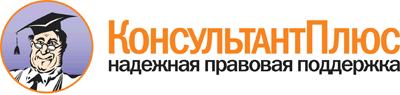 Приказ Минобрнауки России от 02.08.2013 N 746
(ред. от 17.03.2015)
"Об утверждении федерального государственного образовательного стандарта среднего профессионального образования по профессии 270802.10 Мастер отделочных строительных работ"
(Зарегистрировано в Минюсте России 20.08.2013 N 29634)Документ предоставлен КонсультантПлюс

www.consultant.ru

Дата сохранения: 01.08.2015Уровень образования, необходимый для приема на обучение по ППКРСНаименование квалификации (профессий по Общероссийскому классификатору профессий рабочих, должностей служащих и тарифных разрядов)(ОК 016-94) <1>Срок получения СПО по ППКРС в очной форме обучения <2>среднее общее образованиеМаляр строительныйМонтажник каркасно-обшивных конструкцийОблицовщик-плиточникОблицовщик-мозаичникОблицовщик синтетическими материаламиШтукатур10 мес.основное общее образованиеМаляр строительныйМонтажник каркасно-обшивных конструкцийОблицовщик-плиточникОблицовщик-мозаичникОблицовщик синтетическими материаламиШтукатур2 года 10 мес. <3>(в ред. Приказа Минобрнауки России от 17.03.2015 N 247)(в ред. Приказа Минобрнауки России от 17.03.2015 N 247)(в ред. Приказа Минобрнауки России от 17.03.2015 N 247)ИндексНаименование учебных циклов, разделов, модулей, требования к знаниям, умениям, практическому опытуВсего максимальной учебной нагрузки обучающегося (час./нед.)В т.ч. часов обязательных учебных занятийИндекс и наименование дисциплин, междисциплинарных курсов (МДК)Коды формируемых компетенцийОбязательная часть учебных циклов ППКРС и раздел "Физическая культура"864576ОП.00Общепрофессиональный учебный цикл234160В результате изучения обязательной части учебного цикла обучающийся по общепрофессиональным дисциплинам должен:уметь:определять основные свойства материалов;знать:общую классификацию материалов, их основные свойства и области примененияОП.01. Основы материаловеденияОК 1 - 7ПК 1.1ПК 2.1ПК 3.1ПК 4.1ПК 5.1уметь:пользоваться электрифицированным оборудованием;знать:основные сведения электротехники, необходимые для работы с электрооборудованиемОП.02. Основы электротехникиОК 1 - 7ПК 1.1ПК 2.1ПК 3.1ПК 4.1ПК 5.1уметь:читать архитектурно-строительные чертежи, проекты, схемы производства работ;знать:требования единой системы конструкторской документации и системы проектной документации для строительства;основные правила построения чертежей и схем, виды нормативно-технической документации;виды строительных чертежей, проектов, схем производства работ;правила чтения технической и технологической документации;виды производственной документацииОП.03. Основы строительного черченияОК 1 - 7ПК 1.1 - 5.3уметь:составлять технологическую последовательность выполнения отделочных работ;читать инструкционные карты и карты трудовых процессов;знать:классификацию зданий и сооружений;элементы зданий;строительные работы и процессы;квалификацию строительных рабочих;основные сведения по организации труда рабочих;классификацию оборудования для отделочных работ;виды отделочных работ и последовательность их выполнения;нормирующую документацию на отделочные работыОП.04. Основы технологии отделочных строительных работОК 1 - 7ПК 1.1 - 5.3уметь:организовывать и проводить мероприятия по защите работающих и населения от негативных воздействий чрезвычайных ситуаций;предпринимать профилактические меры для снижения уровня опасностей различного вида и их последствий в профессиональной деятельности и в быту;использовать средства индивидуальной и коллективной защиты от оружия массового поражения;применять первичные средства пожаротушения;ориентироваться в перечне военно-учетных специальностей и самостоятельно определять среди них родственные полученной профессии;применять профессиональные знания в ходе исполнения обязанностей военной службы на воинских должностях в соответствии с полученной профессией;владеть способами бесконфликтного общения и саморегуляции в повседневной деятельности и экстремальных условиях военной службы;оказывать первую помощь пострадавшим;знать:принципы обеспечения устойчивости объектов экономики, прогнозирования развития событий и оценки последствий при техногенных чрезвычайных ситуациях и стихийных явлениях, в том числе в условиях противодействия терроризму как серьезной угрозе национальной безопасности России;основные виды потенциальных опасностей и их последствия в профессиональной деятельности и в быту, принципы снижения вероятности их реализации;основы военной службы и обороны государства;задачи и основные мероприятия гражданской обороны;способы защиты населения от оружия массового поражения;меры пожарной безопасности и правила безопасного поведения при пожарах;организацию и порядок призыва граждан на военную службу и поступления на нее в добровольном порядке;основные виды вооружения, военной техники и специального снаряжения, состоящих на вооружении (оснащении) воинских подразделений, в которых имеются военно-учетные специальности, родственные профессиям СПО;область применения получаемых профессиональных знаний при исполнении обязанностей военной службы;порядок и правила оказания первой помощи пострадавшим32ОП.05. Безопасность жизнедеятельностиОК 1 - 7ПК 1.1 - 6.3П.00Профессиональный учебный цикл550376ПМ.00Профессиональные модули550376ПМ.01Выполнение штукатурных работВ результате изучения профессионального модуля обучающийся должен:иметь практический опыт:выполнения подготовительных работ при производстве штукатурных работ;выполнения оштукатуривания поверхностей различной степени сложности;выполнения отделки оштукатуренных поверхностей;выполнения ремонта оштукатуренных поверхностей;уметь:организовывать рабочее место;просчитывать объемы работ и потребности в материалах;определять пригодность применяемых материалов;создавать безопасные условия труда;изготавливать вручную драночные щиты;прибивать изоляционные материалы и металлические сетки;натягивать металлические сетки по готовому каркасу;набивать гвозди и оплетать их проволокой;выполнять насечку поверхностей вручную и механизированным способом;пробивать гнезда вручную с постановкой пробок;оконопачивать коробки и места примыкания крупнопанельных перегородок;промаячивать поверхности с защитой их полимерами;приготавливать вручную и механизированным способом сухие смеси обычных растворов по заданному составу;приготавливать растворы из сухих растворных смесей;приготавливать декоративные и специальные растворы;выполнять простую штукатурку;выполнять сплошное выравнивание поверхностей;обмазывать раствором проволочные сетки;подмазывать места примыкания к стенам наличников и плинтусов;выполнять улучшенное оштукатуривание вручную поверхностей различной сложности;отделывать откосы, заглушины и отливы сборными элементами;железнить поверхности штукатурки;выполнять механизированное оштукатуривание поверхностей;разделывать швы между плитами сборных железобетонных перекрытий, стеновых панелей;выполнять высококачественное оштукатуривание поверхностей различной сложности;наносить на поверхности декоративные растворы и их обработку вручную и механизированным инструментом;отделывать фасады декоративной штукатуркой;торкретировать поверхности с защитой их полимерами;покрывать поверхности гидроизоляционными, газоизоляционными, звукопоглощающими, термостойкими, рентгенонепроницаемыми растворами;вытягивать тяги с разделкой углов;вытягивать тяги, падуги постоянного сечения всеми видами растворов на прямолинейных поверхностях с разделкой углов;облицовывать гипсокартонными листами на клей;облицовывать гипсокартонными листами стен каркасным способом;отделывать швы между гипсокартонными листами;контролировать качество штукатурок;выполнять беспесчаную накрывку;выполнять однослойную штукатурку из готовых гипсовых смесей;наносить гипсовые шпатлевки;наносить декоративные штукатурки на гипсовой и цементной основе;выполнять ремонт обычных оштукатуренных поверхностей;ремонтировать поверхности, облицованные листами сухой штукатурки;знать:основы трудового законодательства;правила чтения чертежей;методы организации труда на рабочем месте;нормы расходов сырья и материалов на выполняемые работы;технологию подготовки различных поверхностей;виды основных материалов, применяемых при производстве штукатурных работ;свойства материалов, используемых при штукатурных работах;наименование, назначение и правила применения ручного инструмента, приспособления и инвентаря;способы устройств вентиляционных коробов;способы промаячивания поверхностей;приемы разметки и разбивки поверхностей фасада и внутренних поверхностей;способы подготовки различных поверхностей под штукатурку;устройство и принцип действия машин и механизмов;устройство шаблонов для вытягивания тяг;свойства основных материалов и готовых сухих растворных смесей, применяемых при штукатурных работах;виды, назначения, составы и способы приготовления растворов из сухих смесей;составы мастик для крепления сухой штукатурки;виды и свойства замедлителей и ускорителей схватывания;основные материалы, применяемые при производстве штукатурных работ;технологию и устройства марок и маяков;технологию отделки оконных и дверных проемов;технологическую последовательность обычного оштукатуривания поверхностей;технологию выполнения декоративных штукатурок;технологию выполнения специальных штукатурок;технологию вытягивания тяг и падуг;технологию облицовки стен гипсокартонными листами;технологию отделки швов различными материалами;технику безопасности при выполнении штукатурных работ;основные материалы, применяемые при отделке штукатурок;технологию выполнения гипсовой штукатурки;технику безопасности при отделке штукатурки;виды, причины появления и способы устранения дефектов штукатурки;требования строительных норм и правил к качеству штукатурокМДК.01.01. Технология штукатурных работОК 1 - 7ПК 1.1 - 1.4ПМ.02Выполнение монтажа каркасно-обшивочных конструкцийВ результате изучения профессионального модуля обучающийся должен:иметь практический опыт:выполнения подготовительных работ при производстве монтажа каркасно-обшивочных конструкций;устройства ограждающих конструкций, перегородок;выполнения отделки внутренних и наружных поверхностей с использованием листовых материалов, панелей, плит;выполнения ремонта каркасно-обшивочных конструкций;уметь:читать архитектурно-строительные чертежи;организовывать рабочее место;проводить входной визуальный контроль качества используемых материалов;определять объемы выполняемых работ, виды и расход применяемых материалов согласно проекту;создавать безопасные условия труда;определять целесообразность использования машин, инструментов и приспособлений в соответствии с проектом, условиями производства работ и требованиями охраны труда;подготавливать площадки для проведения работ по устройству ограждающих конструкций, перегородок, отделке внутренних и наружных поверхностей;размечать места установки в проектное положение каркасно-обшивочных конструкций;выполнять очистку, обеспыливание, грунтование различных поверхностей;приготавливать монтажные, клеевые, гидроизоляционные и другие растворы и смеси;подготавливать материалы для монтажа каркасов;подготавливать листовые материалы к монтажу;осуществлять монтаж внутренних и наружных металлических и деревянных каркасов в соответствии с чертежами, эскизами, схемами;монтировать каркасы потолков с применением стандартных подвесов с учетом проектного расположения светильников, электроприборов, вентиляции;владеть приемами монтажа узлов примыканий, внутренних и внешних углов, дверных проемов, мест сопряжений перегородок с инженерными коммуникациями, с потолком;возводить конструкции из пазогребневых плит;устанавливать гипсокартонные, гипсоволокнистые листы, цементно-минеральные панели типа аквапанель и другие в проектное положение с обеих сторон каркаса;стыковать листы, устраивать внутренние и внешние углы и места сопряжения с дверными коробками, полом и потолком;облицовывать инженерные коммуникации, оконные и дверные проемы;устанавливать строительные леса и подмости;укладывать и закреплять различные виды теплозвукоизоляционных и пароизоляционных материалов;крепить к облицовкам навесное оборудование, предметы интерьера;устанавливать на внешние и внутренние поверхности пенополистирольные и минераловатные плиты типа "теплая стена", различные листовые материалы на клеящие составы;выбирать способы установки листовых материалов в зависимости от неровности поверхностей;заделывать швы;определять дефекты и повреждения поверхностей обшивок и облицовок из гипсокартонных, гипсоволокнистых листов, цементно-минеральных панелей типа аквапанель и других, стыков, оснований пола, подлежащих ремонту;осуществлять ремонт поверхностей, выполненных с использованием комплектных систем сухого строительства, гипсокартонных, гипсоволокнистых листов, цементно-минеральных панелей типа аквапанель и других;знать:основные положения Трудового кодекса Российской Федерации;правила техники безопасности;перечень применяемых машин, инструментов и приспособлений, правила и особенности их эксплуатации;виды и технологические свойства современных архитектурных и декоративных элементов;требования к подготовке поверхностей под различные виды отделки;приемы и способы подготовки: очистка, обеспыливание, обезжиривание, грунтование;приемы и правила разметки поверхностей, пространственного положения каркасов;виды маяков, их назначение, последовательность операций при их установке;назначение и порядок установки защитных уголков;технологию сопряжения узлов различных конструкций с каркасом;виды и назначение профилей, правила их крепления, используемые для крепления материалы и приспособления;правила и способы раскроя элементов металлических и деревянных каркасов;назначение, свойства и правила применения уплотнительных материалов;виды листовых материалов, их технологические свойства, основные отличия и области применения;технологию монтажа листовых материалов (гипсокартонных, гипсоволокнистых листов, цементно-минеральных панелей типа аквапанель внутренняя, аквапанель наружная и других), особенности стыковки листов, устройство внутренних и внешних углов и мест сопряжения с дверными коробками и др.;технологию облицовки листовыми материалами потолочного каркаса, правила крепления;виды и назначение крепежных изделий;технологию монтажа двух- и трехслойных перегородок из гипсокартонных, гипсоволокнистых листов, цементно-минеральных панелей типа аквапанель и других, облицовки инженерных коммуникаций, облицовки оконных и дверных проемов;технологию и особенности укладки различных видов теплозвукоизоляционных и пароизоляционных материалов и их крепления;правила и особенности крепления к обшивкам навесного оборудования и предметов интерьера;способы приклеивания гипсокартонных, гипсоволокнистых панелей, пенополистирольных и минераловатных плит типа "теплая стена" к стенам;технологии, состав и последовательность выполняемых операций в зависимости от неровности поверхностей;общие сведения о ремонте поверхностей;виды дефектов, способы их обнаружения и устранения;особенности ремонта поверхностей, гипсокартонных, гипсоволокнистых листов, цементно-минеральных панелей типа аквапанель и других;виды дефектов выполненных работ, порождающие их причины;требования, предъявляемые к качеству выполняемых работ;общие сведения о видах контроля, осуществляемого в ходе выполнения работ;содержание, последовательность и технологию всех работ с использованием комплектных систем;требования к качеству работ на каждом этапе технологического циклаМДК.02.01. Технология монтажа каркасно-обшивочных конструкцийОК 1 - 7ПК 2.1 - 2.4ПМ.03Выполнение малярных работВ результате изучения профессионального модуля обучающийся должен:иметь практический опыт:выполнения подготовительных работ при производстве малярных работ;окрашивания поверхностей различными малярными составами;оклеивания поверхностей различными материалами;выполнения ремонта окрашенных и оклеенных поверхностей;уметь:читать архитектурно-строительные чертежи;организовывать рабочее место;просчитывать объемы работ и потребности материалов;экономно расходовать материалы;определять пригодность применяемых материалов;создавать безопасные условия труда;очищать поверхности инструментами и машинами;сглаживать поверхности;подмазывать отдельные места;соскабливать старую краску и набел с расшивкой трещин и расчисткой выбоин;предохранять поверхности от набрызгов краски; подготавливать различные поверхности к окраске;оклеивать поверхности макулатурой;подготавливать различные поверхности к оклейке обоями;подготавливать обои к работе;приготавливать нейтрализующие растворы;приготавливать шпаклевочные составы;приготавливать грунтовочные, окрасочные составы, эмульсии и пасты по заданному рецепту;приготавливать окрасочные составы необходимого тона;приготавливать клей;контролировать качество подготовки и обработки поверхности;осуществлять обработку поверхности олифой;протравливать штукатурки нейтрализующим раствором;грунтовать поверхности кистями, валиком, краскопультом с ручным приводом;шпатлевать и шлифовать поверхности вручную и механизированным способом;окрашивать различные поверхности вручную и механизированным способом водными и неводными составами;покрывать поверхности лаком на основе битумов вручную;вытягивать филенки;выполнять декоративное покрытие поверхностей под дерево и камень;отделывать поверхности по эскизам клеевыми составами в два - четыре тона;отделывать поверхности набрызгом и цветными декоративными крошками;контролировать качество окраски;наносить клеевые составы на поверхности;оклеивать потолки обоями;оклеивать стены различными обоями;контролировать качество обойных работ;ремонтировать оклеенные поверхности обоями и пленками;ремонтировать окрашенные поверхности различными малярными составами;контролировать качество ремонтных работ;соблюдать безопасные условия труда;знать:основы трудового законодательства;правила чтения чертежей;методы организации труда на рабочем месте;нормы расходов сырья и материалов на выполняемые работы;основы экономики труда;правила техники безопасности;виды основных материалов, применяемых при производстве малярных и обойных работ;требования, предъявляемые к качеству материалов, применяемых при производстве малярных и обойных работ;способы подготовки поверхностей под окрашивание и оклеивание поверхностей;назначение и правила применения ручного инструмента, приспособлений, машин и механизмов;устройство и правила эксплуатации передвижных малярных станций, агрегатов;способы копирования и вырезания трафаретов;способы подготовки поверхностей под окрашивание и оклеивание;устройство механизмов для приготовления и перемешивания шпаклевочных составов;способы варки клея;способы приготовления окрасочных составов;способы подбора окрасочных составов;правила цветообразования и приемы смешивания пигментов с учетом их химического взаимодействия;требования, предъявляемые к качеству материалов;требования санитарных норм и правил при производстве малярных работ;основные требования, предъявляемые к качеству окрашивания;свойства основных материалов и составов, применяемых при производстве малярных работ;технологическую последовательность выполнения малярных работ;способы выполнения малярных работ под декоративное покрытие;виды росписей;способы вытягивания филенок;приемы окрашивания по трафарету;виды, причины и технологию устранения дефектов;контроль качества малярных работ;правила техники безопасности при выполнении малярных работ;технологию оклеивания потолков и стен обоями и пленками;виды обоев;принцип раскроя обоев;условия оклеивания различных видов обоев и пленок;виды, причины и технологию устранения дефектов;правила техники безопасности при выполнении обойных работ;технологию ремонта поверхностей, оклеенных различными материалами, окрашенных водными и неводными составами;требования санитарных норм и правил к ремонту оклеенных и окрашенных поверхностей;правила техники безопасности при выполнении ремонтных работМДК.03.01. Технология малярных работОК 1 - 7ПК 3.1 - 3.4ПМ.04Выполнение облицовочных работ плитками и плитамиВ результате изучения профессионального модуля обучающийся должен:иметь практический опыт:выполнения подготовительных работ при производстве облицовочных работ;выполнения облицовочных работ горизонтальных и вертикальных поверхностей;выполнения ремонта облицованных поверхностей плитками и плитами;уметь:читать архитектурно-строительные чертежи;правильно организовывать и содержать рабочее место;просчитывать объемы работ;экономно расходовать материалы;определять пригодность применяемых материалов;соблюдать правила безопасности труда, гигиены труда, пожарную безопасность;сортировать, подготавливать плитки к облицовке;подготавливать поверхности основания под облицовку плиткой;устраивать выравнивающий слой;провешивать и отбивать маячные линии под облицовку прямолинейных поверхностей;приготавливать вручную по заданному составу растворы, сухие смеси и мастики;приготавливать растворы для промывки облицованных поверхностей;контролировать качество подготовки и обработки поверхности;соблюдать безопасные условия труда;облицовывать вертикальные поверхности плитками на растворе, с применением шаблонов, диагональной облицовкой на мастике, стеклянными и полистирольными плитками колонн;облицовывать горизонтальные поверхности: полы прямыми рядами, полы диагональными рядами, полы из многогранных плиток, полы из ковровой мозаики, полы из бетонно-мозаичных плит и изделий;укладывать тротуарную плитку;осуществлять контроль качества облицовки различных поверхностей;соблюдать правила техники безопасности при облицовке поверхностей;осуществлять разборку плиток облицованных поверхностей;осуществлять смену облицованных плиток;осуществлять ремонт плиточных полов;знать:основы трудового законодательства;правила чтения чертежей;методы организации труда на рабочем месте;нормы расходов сырья и материалов на выполняемые работы;основы экономики труда;правила техники безопасности;виды основных материалов, применяемых при облицовке наружных и внутренних поверхностей плиткой;способы разметки, провешивания, отбивки маячных линий горизонтальных и вертикальных поверхностей;способы установки и крепления фасонных плиток;устройство и правила эксплуатации машин для вибровтапливания плиток;способы разметки под облицовку плитками криволинейных поверхностей и под декоративную облицовку;правила приготовления растворов вручную;свойства соляной кислоты, раствора кальцинированной соды и допустимую крепость применяемых растворов;виды материалов и способы приготовления растворов для укладки зеркальной плитки;требования санитарных норм и правил при производстве облицовочных работ;виды и назначение облицовок;виды основных материалов, применяемых при облицовке наружных и внутренних поверхностей плиткой;способы установки и крепления плиток при облицовке наружных и внутренних поверхностей;правила применения приборов для проверки горизонтальности и вертикальности поверхностей при облицовке плиткой;способы установки и крепления фасонных плиток;способы облицовки марблитом;способы декоративной облицовки;требования, предъявляемые к качеству облицовки;правила техники безопасности;правила ремонта полов и смены облицованных плитокМДК.04.01. Технология облицовочных работОК 1 - 7ПК 4.1 - 4.3ПМ.05Выполнение облицовочных работ синтетическими материаламиВ результате изучения профессионального модуля обучающийся должен:иметь практический опыт:выполнения подготовительных работ при облицовке синтетическими материалами;выполнения облицовки поверхностей различной сложности синтетическими материалами;выполнения ремонта облицованных поверхностей синтетическими материалами;уметь:выбирать материалы, инструменты, оборудование;сортировать, подбирать и подготавливать полимерные плитки, стандартные отделочные изделия;разбивать и провешивать поверхности оснований для устройства полов, их облицовки стандартными изделиями, укладывать маячные рейки по готовым разметкам;читать архитектурно-строительные чертежи;организовывать и содержать рабочее место при выполнении облицовки синтетическими материалами;подготавливать к работе сварочную машину для сварки линолеума;подготавливать основания вручную и механизированным способом;приготавливать шпатлевки и мастики;подбирать цвета и оттенки синтетических масс по заданному рисунку;укладывать, разравнивать, шпатлевать, шлифовать подготовительные слои при устройстве наливных бесшовных полов;просчитывать объемы работ и потребность материалов;рассчитывать материалы и стоимость работ;контролировать качество подготовительных работ;наклеивать рулонные материалы и резиновые паркеты на основании полов с разметкой, подгонкой и прирезкой полотнищ;настилать полы простого рисунка;укладывать насухо ковровое покрытие и линолеум;облицовывать плоские и криволинейные поверхности синтетическими плитками;устраивать полы из ксилолитовой массы или готовых ксилолитовых плиток (по рисунку);устанавливать пластмассовые плинтусы и поручни;устраивать ворсолановые, ковровые и тартановые покрытия;контролировать качество при облицовке синтетическими материалами различной сложности;соблюдать безопасные условия труда;ремонтировать покрытия полов из линолеума, релина и облицовки поверхностей из полимерных плиток;знать:основы трудового законодательства;правила чтения архитектурно-строительных чертежей;методы организации труда на рабочем месте;нормы расходов материала;основные свойства материалов, используемых при устройстве наливных бесшовных полов, полов из линолеума, релина, синтетических материалов, полимерных плиток, применяемых для облицовки поверхностей;требования, предъявляемые к качеству материалов, применяемых при работе;способы приготовления синтетической массы для наливных бесшовных полов, холодных мастик для наклейки рулонных материалов и облицовки поверхностей синтетическими материалами и полимерными плитками;способы сверления отверстий в полимерных плитках;способы приготовления горячих мастик;свойства красителей, применяемых при изготовлении синтетических масс;способы подборки цветовых сочетаний для получения различных оттенков синтетических масс;правила использования инструментов, машин и механизмов;технологическую последовательность облицовки синтетическими материалами;способы крепления отделочных изделий и элементов;способы сварки швов линолеума;способы и приемы облицовки криволинейных поверхностей синтетическими материалами, полимерными плитками;способы и приемы ремонта и смены покрытий из рулонных синтетических материалов и резинового паркета синтетическими материалами, полимерной плиткой, стандартными отделочными материалами;требования санитарных норм и правил, предъявляемые к качеству облицовки полов из синтетических материалов;виды, причины появления и способы устранения дефектов облицовки синтетическими материалами;правила техники безопасностиМДК 05.01. Технология облицовочных работ синтетическими материаламиОК 1 - 7ПК 5.1 - 5.3ПМ.06Выполнение мозаичных работВ результате изучения профессионального модуля обучающийся должен:иметь практический опыт:выполнения подготовительных работ при производстве мозаичных полов;устройства мозаичных полов;выполнения ремонта мозаичных полов;уметь:выбирать материалы, инструменты, оборудование;приготавливать цементный раствор или мозаичную массу вручную по заданному рецепту;насекать и очищать основания под укладку мозаичной массы;укладывать подстилающий слой с уплотнением;разбивать места установки временных рамок для укладки разноцветных мозаичных составов в полы и архитектурных деталей;собирать, разбирать и очищать формы для изготовления деталей архитектурного оформления;заготавливать медные и латунные жилки, нарезать из толстого стекла лекальные жилки;читать архитектурно-строительные чертежи;организовывать и содержать рабочее место при выполнении мозаичных работ;просчитывать объем работ;выполнять контроль качества подготовки оснований и приготовления мозаичных смесей;создавать безопасные условия труда;укладывать мозаичную массу по уровню маячных реек по готовым разметкам при устройстве мозаичных покрытий полов;размечать рисунок с прокладкой жилок;укладывать прямолинейные и лекальные жилки с разметкой их положения;устраивать полимерцементно-песчаные полы;устраивать мозаичные покрытия и плоские детали архитектурного оформления (плинтусов, галтелей, поручней);укладывать криволинейные покрытия полов и мозаичных архитектурных деталей;шпатлевать мозаичные поверхности цементным раствором;натирать, шлифовать и полировать мозаичные полы вручную и механизированным способом;контролировать качество при выполнении мозаичного покрытия и его отделки;создавать безопасные условия труда;ремонтировать мозаичные полы и архитектурные детали;знать:основы трудового законодательства;правила чтения архитектурно-строительных чертежей;методы организации труда на рабочем месте;нормы расходов сырья и материалов на выполняемые работы;основы экономики труда;виды мозаичных полов и детали архитектурного оформления;свойства материалов для мозаичных работ;способы разбивки и провешивание криволинейных поверхностей;способы подготовки поверхности оснований;правила построения рисунка;способы укладки маячных рядов, способы укладки стеклянных, мраморных или металлических жилок;способы приготовления мозаичных масс;способы дозировки красителей для получения массы необходимого цвета;устройство оборудования для приготовления раствора и подачи его к месту укладки;разновидности и свойства абразивов, применяемых при обработке поверхностей;свойства камня, применяемого для саженой мозаики;устройство натирочных машин;требования строительных норм и правил к основаниям при устройстве мозаичных покрытий;правила техники безопасности;технологическую последовательность устройства мозаичных и полимерцементно-песчаных полов;правила разметки рисунков;способы укладки мозаичных смесей;способы обеспечения влажного режима при устройстве и уходе за мозаичными покрытиями;требования, предъявляемые к качеству мозаичных полов и деталей архитектурного оформления согласно строительным нормам и правилам;правила техники безопасности;виды, причины появления и способы устранения дефектовМДК 06.01. Технология мозаичных работОК 1 - 7ПК 6.1 - 6.3ФК.00Физическая культурауметь:использовать физкультурно-оздоровительную деятельность для укрепления здоровья, достижения жизненных и профессиональных целей;знать:о роли физической культуры в общекультурном, профессиональном и социальном развитии человека;основы здорового образа жизни8040ОК 2ОК 3ОК 6ОК 7Вариативная часть учебных циклов ППКРС(определяется образовательной организацией)216144Итого по обязательной части ППКРС, включая раздел "Физическая культура", и вариативной части ППКРС1080720УП.00Учебная практика обучающихся на базе среднего общего образования/на базе основного общего образования19 нед./39 нед.684/1404ОК 1 - 7ПК 1.1 - 6.3ПП.00Производственная практика обучающихся на базе среднего общего образования/на базе основного общего образования19 нед./39 нед.684/1404ОК 1 - 7ПК 1.1 - 6.3(в ред. Приказа Минобрнауки России от 17.03.2015 N 247)(в ред. Приказа Минобрнауки России от 17.03.2015 N 247)(в ред. Приказа Минобрнауки России от 17.03.2015 N 247)(в ред. Приказа Минобрнауки России от 17.03.2015 N 247)(в ред. Приказа Минобрнауки России от 17.03.2015 N 247)(в ред. Приказа Минобрнауки России от 17.03.2015 N 247)ПА.00Промежуточная аттестация обучающихся на базе среднего общего образования/на базе основного общего образования1 нед./2 нед.(в ред. Приказа Минобрнауки России от 17.03.2015 N 247)(в ред. Приказа Минобрнауки России от 17.03.2015 N 247)(в ред. Приказа Минобрнауки России от 17.03.2015 N 247)(в ред. Приказа Минобрнауки России от 17.03.2015 N 247)(в ред. Приказа Минобрнауки России от 17.03.2015 N 247)(в ред. Приказа Минобрнауки России от 17.03.2015 N 247)ГИА.00Государственная итоговая аттестация обучающихся на базе среднего общего образования/на базе основного общего образования1 нед./2 нед.(в ред. Приказа Минобрнауки России от 17.03.2015 N 247)(в ред. Приказа Минобрнауки России от 17.03.2015 N 247)(в ред. Приказа Минобрнауки России от 17.03.2015 N 247)(в ред. Приказа Минобрнауки России от 17.03.2015 N 247)(в ред. Приказа Минобрнауки России от 17.03.2015 N 247)(в ред. Приказа Минобрнауки России от 17.03.2015 N 247)Обучение по учебным циклам и разделу "Физическая культура"20 нед.Учебная практика обучающихся на базе среднего общего образования/на базе основного общего образования19 нед./39 нед.Производственная практика обучающихся на базе среднего общего образования/на базе основного общего образования19 нед./39 нед.Промежуточная аттестация обучающихся на базе среднего общего образования/на базе основного общего образования1 нед./2 нед.Государственная итоговая аттестация обучающихся на базе среднего общего образования/на базе основного общего образования1 нед./2 нед.Каникулы2 нед.Итого43 нед./65 нед.